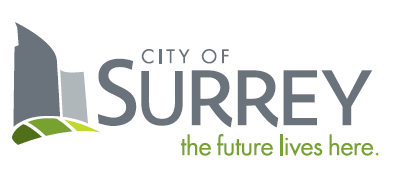 SCHEDULE C - QUOTATIONRFQ Title:  Bear Creek Track RenovationRFQ No:  1220-040-2024-015CONTRACTORLegal Name: 			Contact Person and Title:		Business Address:		Business Telephone:		Business Fax:			Business E-Mail Address:		TO:CITY OF SURREYOwner Representative:  Sunny Kaila, Manager, Procurement ServicesEmail for PDF Files:  purchasing@surrey.ca1.	I/We, the undersigned duly authorized representative of the Contractor, having received and carefully reviewed all of the proposed documents, including the RFQ and any issued addenda posted on the City Website and BC Bid Website, and have full knowledge of the Place of the Work, and having fully informed ourselves as to the intent, difficulties, facilities and local conditions attendant to performing the Work, do hereby tender and offer to enter into a Contract, to do all of the Work, and to furnish all necessary labour, machinery, provide tools, apparatus and other means of construction, and to provide, furnish, deliver, place and erect all materials mentioned and described or implied therein, except as otherwise specified, to complete the Work herein described, in strict accordance with the plans, Specifications and supplemented specifications and to accept in full payment therefore, the sums calculated in accordance with the actual measured quantities at the unit price set forth in the Quotation herein as follows:2.	If this Quotation is accepted by the Owner, a contract will be created as described in:(a)	the Agreement;(b)	the RFQ; and(c)	other terms, if any, that are agreed to by the parties in writing.3.	Capitalized terms used and not defined in this Quotation will have the meanings given to them in the Agreement and RFQ.  Except as specifically modified by this Quotation, all terms, conditions, representations, warranties and covenants as set out in the Agreement and RFQ will remain in full force and effect.4.	I/We have reviewed the sample Form of Agreement (Schedule B).  If requested by the Owner, I/we would be prepared to enter into the sample Form of Agreement, amended by the following departures (list, if any):Section			Requested Departure(s) / Alternative(s)	Please state reason:5.	The Owner requires that the successful Contractor have the following in place before providing the Work:Workers’ Compensation Board coverage in good standing and further, if an “Owner Operator” is involved, personal operator protection (P.O.P.) will be provided,Workers' Compensation Registration Number ___________________________;Prime Contractor qualified coordinator is Name:  _______________ and Contact Number:  _________________________;Insurance coverage for the amounts required in the proposed Agreement as a minimum, naming the Owner as additional insured and generally in compliance with the Owner’s sample insurance certificate form available on the Owner’s Website at www.surrey.ca. search Standard Certificate of Insurance;(d)	City of Surrey or Intermunicipal Business License:  Number ________________;(e)	If the Contractor’s goods and services are subject to GST, the Contractor’s GST Number is _____________________________________; and(f)	If the Contractor is a company, the company name indicated above is registered with the Registrar of Companies in the Province of British Columbia, Canada, Incorporation Number ___________________________________.As of the date of this Quotation, we advise that we have the ability to meet all of the above requirements except as follows (list, if any):Section			Requested Departure(s) / Alternative(s)	Please state reason:6.	The Contractor acknowledges that the departures it has requested in Sections 3 and 4 of this Quotation will not form part of the Contract unless and until the Owner agrees to them in writing by initialing or otherwise specifically consenting in writing to be bound by any of them.Changes and Additions to Specifications and Scope:7.	In addition to the warranties provided in the Contract, this Quotation includes the following warranties:8.	I/We have reviewed the RFQ, Schedule A – Scope of Work, and Contract Drawings.  If requested by the Owner, I/we would be prepared to meet those requirements, amended by the following departures and additions (list, if any):Requested Departure(s) / Alternative(s) / Addition(s)	Please state reason:Schedule of Quantities and Prices (see paragraph 5.3.1 of the Instruction to Tenderers – Part II): 9.	All prices and Quotations including the Contract Price shall include all taxes, but shall not include the GST.  The GST shall be shown separately.  Accordingly the Contractor offers to do the Work for the price, which is the sum of the products of the actual quantities incorporated into the Work and the appropriate unit prices set out in Table 1 below, the Schedule of Quantities and Prices, plus any lump sums or specific prices and adjustment amounts as provided by the Contract Documents.  We confirm that we understand and agree that the quantities as listed in the above Table 1 – Schedule of Quantities and Prices are estimated, and that the actual quantities will vary. Our Total Quotation Price is based on the estimated quantities listed in Table 1 Schedule of Quantities and Prices:Table 1 – Schedule of Quantities and Prices:List of Optional Prices:10.	The following is a list of optional price(s) to the Work and forms part of this RFQ, upon the acceptance of any or all of the optional price(s).  The Optional Prices are an addition or a deduction to the Total Quotation Price and do not include GST.  DO NOT state a revised Total Quotation Price.Force Account Labour and Equipment Rates:  11.	Contractors should complete the following tables setting out the all-inclusive hourly labour rates including overhead and profit for approved extras/credits for all applicable categories of labour (use the spaces provided and/or attach additional pages, if necessary):Table 4 – Schedule of Labour Rates:Table 5 – Schedule of Equipment Rates:Metro Vancouver’s Non-Road Diesel Engine Emissions Regulation By-law No. 1161, 2012 (the Bylaw)12.	Contractor should confirm they are in compliance with By-law (if applicable)  Applicable as follows    Not applicable to this projectPreliminary Construction Schedule (See paragraph 5.3.2 of the Instructions to Tenderers – Part II):13.	Contractors should provide a preliminary construction schedule, with major item descriptions and time indicating a commitment to perform the Contract within the time specified (use the spaces provided and/or attach additional pages, if necessary).(a)	Commence the Work on or before:  ______________________; and(b)	To Achieve Substantial Performance of the Work on or before:  	_____________________________ (WORK DURATION OR DATE).Proposed Disposal Site:  ________________________________________________Experience of Superintendent, (see paragraph 5.3.3 of the Instructions to Tenderers – Part II)14.	Contractor should provide information on the background and experience of project superintendent proposed for the performance of the Work (use the spaces provided and/or attach additional pages, if necessary):	Proposed Project Superintendent Name:	___________________________________	Experience:	Dates:			____________________________________________________	Project Name:  	____________________________________________________	Responsibility:  	____________________________________________________			  	____________________________________________________				____________________________________________________	Dates:			____________________________________________________	Project Name:  	____________________________________________________	Responsibility:  	____________________________________________________			  	____________________________________________________				____________________________________________________Contractor’s Comparable Work Experience, (see paragraph 5.3.4 of the Instructions to Tenderers – Part II)15.	Contractor’s should provide their relevant experience and qualifications for the performance of the Work similar to those required by the Agreement. Including experience within the last 5 years in constructing athletic track and field activities that meet World Athletic Standards (use the spaces provided and/or attach additional pages, if necessary):16.	Contractor should provide references for work performed by your firm of a similar nature and value (name and telephone number) (use the spaces provided and/or attach additional pages, if necessary).  The Owner's preference is to have a minimum of three references.  Previous clients of the Contractor may be contacted at the Owner’s discretion.Subcontractor’s Work Experience, (see paragraph 5.3.5 of the Instructions to Tenderers – Part II)17.	Contractor should provide the experience and qualifications of all proposed subcontractors for the divisions or sections of the work listed below: (use the spaces provided and/or attach additional pages, if necessary):SUPPLIERS 18.	Contractor intends to use the following suppliers and manufacturers for [describe 	relevant portions of the Work]. The Owner reserves the right of approval for each of the subcontractors and material suppliers.  The Contractor will be given the opportunity to substitute an acceptable subcontractor and material suppliers, if necessary.19.	I/We the undersigned duly authorized representatives of the Contractor, having received and carefully reviewed the RFQ and the Agreement, submit this Quotation in response to the RFQ.This Quotation is executed by the Contractor this _______ day of _______________, 202__.CONTRACTORI/We have the authority to bind the Contractor.Item No.Item No.Item DescriptionItem DescriptionEstimated QuantityUnitUnit PriceSubtotal SECTION A – BASIC WORK SECTION A – BASIC WORK SECTION A – BASIC WORK SECTION A – BASIC WORK SECTION A – BASIC WORK SECTION A – BASIC WORK SECTION A – BASIC WORK SECTION A – BASIC WORK1.0Site Mobilization and Demobilization Site Mobilization and Demobilization Site Mobilization and Demobilization 1Lump sum$ $2.0Site Preparation Site Preparation Site Preparation 1Lump sum $$3.0Hoarding Maintenance, Rental and Removal Hoarding Maintenance, Rental and Removal Hoarding Maintenance, Rental and Removal 1Lump sum $$4.0Construction Erosion and Sediment Control Construction Erosion and Sediment Control Construction Erosion and Sediment Control 1Lump sum $$5.0Storm Drainage System Storm Drainage System Storm Drainage System 1Lump sum $$6.0Asphalt Pavement - 50mm ThickAsphalt Pavement - 50mm ThickAsphalt Pavement - 50mm Thick350sq.m $$7.0Hydroseeding - Both TypesHydroseeding - Both TypesHydroseeding - Both Types1Lump sum $$8.0Import Topsoil - 150mm ThickImport Topsoil - 150mm ThickImport Topsoil - 150mm Thick1Lump sum $$9.0Asphalt Lap JointAsphalt Lap JointAsphalt Lap Joint1Lump sum $$10.0Asphalt Pavement (Running Track) - 85mm ThickAsphalt Pavement (Running Track) - 85mm ThickAsphalt Pavement (Running Track) - 85mm Thick1075sq.m $$11.0Resilient Surfacing - Asphalt Repair AllowanceResilient Surfacing - Asphalt Repair AllowanceResilient Surfacing - Asphalt Repair Allowance1cash allowance$100,000.00$100,000.0012.0Resilient Surfacing - Main Track - 13mm Full Pour SystemResilient Surfacing - Main Track - 13mm Full Pour SystemResilient Surfacing - Main Track - 13mm Full Pour System7054sq.m $$13.0New Full Rubber Curbing New Full Rubber Curbing New Full Rubber Curbing 1Lump sum $$14.0Shot Put EquipmentShot Put EquipmentShot Put Equipment1Lump sum $$15.0Shot Put Rubber Curbing and Modifications to Sand PitShot Put Rubber Curbing and Modifications to Sand PitShot Put Rubber Curbing and Modifications to Sand Pit1Lump sum $$16.0Steeple Chase EquipmentSteeple Chase EquipmentSteeple Chase Equipment1Lump sum $$17.0Track Measurement ReportTrack Measurement ReportTrack Measurement Report1Lump sum $$18.0Track Lines and MarkingsTrack Lines and MarkingsTrack Lines and Markings1Lump sum $$19.0Concrete Edger - Outer Edge (400mm Track)Concrete Edger - Outer Edge (400mm Track)Concrete Edger - Outer Edge (400mm Track)230lm$$20.0Testing and Inspection AllowanceTesting and Inspection AllowanceTesting and Inspection Allowance1cash allowance$15,000.00$15,000.0021.0Construction Survey AllowanceConstruction Survey AllowanceConstruction Survey Allowance1cash allowance$15,000.00$15,000.00(carry lines 1 through 21 down) Total Section A Sub-total:(carry lines 1 through 21 down) Total Section A Sub-total:(carry lines 1 through 21 down) Total Section A Sub-total:(carry lines 1 through 21 down) Total Section A Sub-total:(carry lines 1 through 21 down) Total Section A Sub-total:(carry lines 1 through 21 down) Total Section A Sub-total:(carry lines 1 through 21 down) Total Section A Sub-total:$Indicate Applicable Tax %:Indicate Applicable Tax %:Indicate Applicable Tax %:Total $ Applicable Taxes:Total $ Applicable Taxes:Total $ Applicable Taxes:$Grand Total for Section A including Taxes:Grand Total for Section A including Taxes:Grand Total for Section A including Taxes:Grand Total for Section A including Taxes:Grand Total for Section A including Taxes:Grand Total for Section A including Taxes:Grand Total for Section A including Taxes:$Payment Terms:A cash discount of ____% will be allowed if invoices are paid within ___ days, or the ___ day of the month following, or net 30 days, on a best effort basis.Payment Terms:A cash discount of ____% will be allowed if invoices are paid within ___ days, or the ___ day of the month following, or net 30 days, on a best effort basis.Payment Terms:A cash discount of ____% will be allowed if invoices are paid within ___ days, or the ___ day of the month following, or net 30 days, on a best effort basis.Payment Terms:A cash discount of ____% will be allowed if invoices are paid within ___ days, or the ___ day of the month following, or net 30 days, on a best effort basis.Payment Terms:A cash discount of ____% will be allowed if invoices are paid within ___ days, or the ___ day of the month following, or net 30 days, on a best effort basis.Payment Terms:A cash discount of ____% will be allowed if invoices are paid within ___ days, or the ___ day of the month following, or net 30 days, on a best effort basis.Payment Terms:A cash discount of ____% will be allowed if invoices are paid within ___ days, or the ___ day of the month following, or net 30 days, on a best effort basis.Payment Terms:A cash discount of ____% will be allowed if invoices are paid within ___ days, or the ___ day of the month following, or net 30 days, on a best effort basis.Table 2 – Summary of Optional PricesTable 2 – Summary of Optional PricesTable 2 – Summary of Optional PricesItem No.Item DescriptionUnit PriceBBonds$CPole Vault$DTriple and Long Jump Area$EHammer Cage$FThrowing Field Areas$GAlternative Work$Sub Total of Sections B through G:Sub Total of Sections B through G:$Table 3 – Itemized Breakdown of Optional PricesTable 3 – Itemized Breakdown of Optional PricesTable 3 – Itemized Breakdown of Optional PricesTable 3 – Itemized Breakdown of Optional PricesTable 3 – Itemized Breakdown of Optional PricesTable 3 – Itemized Breakdown of Optional PricesTable 3 – Itemized Breakdown of Optional PricesItem No.Item No.Item DescriptionEstimated QuantityUnitUnit PriceSubtotal SECTION B – OPTIONAL PRICES FOR BONDS SECTION B – OPTIONAL PRICES FOR BONDS SECTION B – OPTIONAL PRICES FOR BONDS SECTION B – OPTIONAL PRICES FOR BONDS SECTION B – OPTIONAL PRICES FOR BONDS SECTION B – OPTIONAL PRICES FOR BONDS SECTION B – OPTIONAL PRICES FOR BONDSOP-1Performance Bond at 50% of total Contract PricePerformance Bond at 50% of total Contract Price1EA$$OP-2Labour and Material Payment Bond at 50% of total Contract PriceLabour and Material Payment Bond at 50% of total Contract Price1EA$$SUB-TOTAL FOR SECTION B:(carry forward sub-total to Table 2 – Summary of Optional Prices)SUB-TOTAL FOR SECTION B:(carry forward sub-total to Table 2 – Summary of Optional Prices)SUB-TOTAL FOR SECTION B:(carry forward sub-total to Table 2 – Summary of Optional Prices)SUB-TOTAL FOR SECTION B:(carry forward sub-total to Table 2 – Summary of Optional Prices)SUB-TOTAL FOR SECTION B:(carry forward sub-total to Table 2 – Summary of Optional Prices)SUB-TOTAL FOR SECTION B:(carry forward sub-total to Table 2 – Summary of Optional Prices)$SECTION C – OPTIONAL PRICES FOR POLE VAULTSECTION C – OPTIONAL PRICES FOR POLE VAULTSECTION C – OPTIONAL PRICES FOR POLE VAULTSECTION C – OPTIONAL PRICES FOR POLE VAULTSECTION C – OPTIONAL PRICES FOR POLE VAULTSECTION C – OPTIONAL PRICES FOR POLE VAULTSECTION C – OPTIONAL PRICES FOR POLE VAULTOP-3Hydroseeding - Both Types (Item 21)Hydroseeding - Both Types (Item 21)1Lump sum$$OP-4Import Topsoil - 150mm Thick (Item 22)Import Topsoil - 150mm Thick (Item 22)1Lump sum$$OP-5Asphalt Pavement (Pole Vault) - 85mm Thick (Item 23)Asphalt Pavement (Pole Vault) - 85mm Thick (Item 23)1,145sq.m$$OP-6Concrete Edger - Outer Edge (Pole Vault) (Item 24)Concrete Edger - Outer Edge (Pole Vault) (Item 24)116lm$$OP-7Resilient Surfacing - Pole Vault Area - 13mm Full Pour System (Item 25)Resilient Surfacing - Pole Vault Area - 13mm Full Pour System (Item 25)1,145sq.m$$OP-8Pole Vault Equipment (Item 26)Pole Vault Equipment (Item 26)1Lump sum$$OP-9Storm Drainage System (Pole Vault) (Item 27)Storm Drainage System (Pole Vault) (Item 27)1Lump sum$$OP-10Track Lines and Markings (Pole Vault) (Item 28)Track Lines and Markings (Pole Vault) (Item 28)1Lump sum$$SUB-TOTAL FOR SECTION C:(carry forward sub-total to Table 2 – Summary of Optional Prices)SUB-TOTAL FOR SECTION C:(carry forward sub-total to Table 2 – Summary of Optional Prices)SUB-TOTAL FOR SECTION C:(carry forward sub-total to Table 2 – Summary of Optional Prices)SUB-TOTAL FOR SECTION C:(carry forward sub-total to Table 2 – Summary of Optional Prices)SUB-TOTAL FOR SECTION C:(carry forward sub-total to Table 2 – Summary of Optional Prices)SUB-TOTAL FOR SECTION C:(carry forward sub-total to Table 2 – Summary of Optional Prices)$SECTION D – OPTIONAL PRICES FOR TRIPLE AND LONG JUMP AREASECTION D – OPTIONAL PRICES FOR TRIPLE AND LONG JUMP AREASECTION D – OPTIONAL PRICES FOR TRIPLE AND LONG JUMP AREASECTION D – OPTIONAL PRICES FOR TRIPLE AND LONG JUMP AREASECTION D – OPTIONAL PRICES FOR TRIPLE AND LONG JUMP AREASECTION D – OPTIONAL PRICES FOR TRIPLE AND LONG JUMP AREASECTION D – OPTIONAL PRICES FOR TRIPLE AND LONG JUMP AREAOP-11Hydroseeding - Both Types (Item 29)Hydroseeding - Both Types (Item 29)1Lump sum$$OP-12Import Topsoil - 150mm Thick (Item 30)Import Topsoil - 150mm Thick (Item 30)1Lump sum$$OP-13Asphalt Pavement (Triple and Long Jump Area) - 85mm Thick (Item 31)Asphalt Pavement (Triple and Long Jump Area) - 85mm Thick (Item 31)1,105sq.m$$OP-14Concrete Edger - Outer Edger (Item 32)Concrete Edger - Outer Edger (Item 32)140lm$$OP-15Resilient Surfacing - Triple and Long Jump Area - 13mm Full Pour System (Item 33)Resilient Surfacing - Triple and Long Jump Area - 13mm Full Pour System (Item 33)1,105sq.m$$OP-16Long and Triple Jump Equipment (Item 34)Long and Triple Jump Equipment (Item 34)1Lump sum$$OP-17Long and Triple Jump Sand Pit (Item 35)Long and Triple Jump Sand Pit (Item 35)1Lump sum$$OP-18Storm Drainage System (Triple and Long Jump Area) (Item 36)Storm Drainage System (Triple and Long Jump Area) (Item 36)1Lump sum$$OP-19Irrigation (Item 37)Irrigation (Item 37)1Lump sum$$OP-20Track Lines and Markings (Triple and Long Jump Area) (Item 38)Track Lines and Markings (Triple and Long Jump Area) (Item 38)1Lump sum$$SUB-TOTAL FOR SECTION D:(carry forward sub-total to Table 2 – Summary of Optional Prices)SUB-TOTAL FOR SECTION D:(carry forward sub-total to Table 2 – Summary of Optional Prices)SUB-TOTAL FOR SECTION D:(carry forward sub-total to Table 2 – Summary of Optional Prices)SUB-TOTAL FOR SECTION D:(carry forward sub-total to Table 2 – Summary of Optional Prices)SUB-TOTAL FOR SECTION D:(carry forward sub-total to Table 2 – Summary of Optional Prices)SUB-TOTAL FOR SECTION D:(carry forward sub-total to Table 2 – Summary of Optional Prices)$SECTION E – OPTIONAL PRICES FOR HAMMER CAGESECTION E – OPTIONAL PRICES FOR HAMMER CAGESECTION E – OPTIONAL PRICES FOR HAMMER CAGESECTION E – OPTIONAL PRICES FOR HAMMER CAGESECTION E – OPTIONAL PRICES FOR HAMMER CAGESECTION E – OPTIONAL PRICES FOR HAMMER CAGESECTION E – OPTIONAL PRICES FOR HAMMER CAGEOP-21Hammer Cage and Concrete Surfacing Equipment (Item 39)Hammer Cage and Concrete Surfacing Equipment (Item 39)1Lump sum$$SUB-TOTAL FOR SECTION E:(carry forward sub-total to Table 2 – Summary of Optional Prices)SUB-TOTAL FOR SECTION E:(carry forward sub-total to Table 2 – Summary of Optional Prices)SUB-TOTAL FOR SECTION E:(carry forward sub-total to Table 2 – Summary of Optional Prices)SUB-TOTAL FOR SECTION E:(carry forward sub-total to Table 2 – Summary of Optional Prices)SUB-TOTAL FOR SECTION E:(carry forward sub-total to Table 2 – Summary of Optional Prices)SUB-TOTAL FOR SECTION E:(carry forward sub-total to Table 2 – Summary of Optional Prices)$SECTION F– THROWING FIELD AREASSECTION F– THROWING FIELD AREASSECTION F– THROWING FIELD AREASSECTION F– THROWING FIELD AREASSECTION F– THROWING FIELD AREASSECTION F– THROWING FIELD AREASSECTION F– THROWING FIELD AREASOP-22Hydroseeding - Both Types (Item 40)Hydroseeding - Both Types (Item 40)1Lump sum$$OP-23Import Topsoil - 150mm Thick (Item 41)Import Topsoil - 150mm Thick (Item 41)1Lump sum$$OP-24Common Excavation - Onsite Reuse (Item 42)Common Excavation - Onsite Reuse (Item 42)1Lump sum$$OP-25Structural Fill (Item 43)Structural Fill (Item 43)1Lump sum$$OP-26Retaining Wall (Item 44)Retaining Wall (Item 44)84.5lm$$OP-27Chain-link fence (Item 45)Chain-link fence (Item 45)240lm$$SUB-TOTAL FOR SECTION F:(carry forward sub-total to Table 2 – Summary of Optional Prices)SUB-TOTAL FOR SECTION F:(carry forward sub-total to Table 2 – Summary of Optional Prices)SUB-TOTAL FOR SECTION F:(carry forward sub-total to Table 2 – Summary of Optional Prices)SUB-TOTAL FOR SECTION F:(carry forward sub-total to Table 2 – Summary of Optional Prices)SUB-TOTAL FOR SECTION F:(carry forward sub-total to Table 2 – Summary of Optional Prices)SUB-TOTAL FOR SECTION F:(carry forward sub-total to Table 2 – Summary of Optional Prices)$SECTION G – OPTIONAL PRICES FOR ALTERNATIVE WORKSECTION G – OPTIONAL PRICES FOR ALTERNATIVE WORKSECTION G – OPTIONAL PRICES FOR ALTERNATIVE WORKSECTION G – OPTIONAL PRICES FOR ALTERNATIVE WORKSECTION G – OPTIONAL PRICES FOR ALTERNATIVE WORKSECTION G – OPTIONAL PRICES FOR ALTERNATIVE WORKSECTION G – OPTIONAL PRICES FOR ALTERNATIVE WORKOp-27Main Track, 13mm Full Pour and Replace with 13mm Sandwhich System (indicate addition or deduction from Basic Work) (Item 45)Main Track, 13mm Full Pour and Replace with 13mm Sandwhich System (indicate addition or deduction from Basic Work) (Item 45)7,054sq.m+- $+- $Op-28Main Track, 13mm Full Pour with SBR granules and Replace with 13mm Full Pour (Item 12) (indicate addition or deduction from Basic Work) (Item 45)Main Track, 13mm Full Pour with SBR granules and Replace with 13mm Full Pour (Item 12) (indicate addition or deduction from Basic Work) (Item 45)7,054sq.m+- $+- $Op-29Main Track, (Provisional Exchange Zone Area), Item 12 includes supply and installation of a 13 mm thick urethane-based resilient track surfacing system for exchange zone as shown on the drawings and related work (complete). (indicate deduction from Basic Work) (Item 12) (indicate addition or deduction from Basic Work) Main Track, (Provisional Exchange Zone Area), Item 12 includes supply and installation of a 13 mm thick urethane-based resilient track surfacing system for exchange zone as shown on the drawings and related work (complete). (indicate deduction from Basic Work) (Item 12) (indicate addition or deduction from Basic Work) 883sq.m+- $+- $SUB-TOTAL FOR SECTION G:(carry forward sub-total to Table 2 – Summary of Optional Prices)SUB-TOTAL FOR SECTION G:(carry forward sub-total to Table 2 – Summary of Optional Prices)SUB-TOTAL FOR SECTION G:(carry forward sub-total to Table 2 – Summary of Optional Prices)SUB-TOTAL FOR SECTION G:(carry forward sub-total to Table 2 – Summary of Optional Prices)SUB-TOTAL FOR SECTION G:(carry forward sub-total to Table 2 – Summary of Optional Prices)SUB-TOTAL FOR SECTION G:(carry forward sub-total to Table 2 – Summary of Optional Prices)$Labour CategoryStraight Time/hr(Plus GST)Overtime Rate/hr(Plus GST).1  Superintendent$$.2  Foreman$$.3  Journeyman$$.4  Apprentice$$.5  Skilled Labourer$$.6$$No.Equipment DescriptionHourly Equipment Rate$$No.Equipment DescriptionEngine Tier DesignationEngine Registration Number as Issued by Metro Vancouver1 Tier 0 or   Tier 12 Tier 0 or   Tier 1ACTIVITY(Insert the following milestone dates)CONSTRUCTION SCHEDULE(Time from Notice To Proceed In Days)CONSTRUCTION SCHEDULE(Time from Notice To Proceed In Days)CONSTRUCTION SCHEDULE(Time from Notice To Proceed In Days)CONSTRUCTION SCHEDULE(Time from Notice To Proceed In Days)CONSTRUCTION SCHEDULE(Time from Notice To Proceed In Days)CONSTRUCTION SCHEDULE(Time from Notice To Proceed In Days)CONSTRUCTION SCHEDULE(Time from Notice To Proceed In Days)CONSTRUCTION SCHEDULE(Time from Notice To Proceed In Days)CONSTRUCTION SCHEDULE(Time from Notice To Proceed In Days)CONSTRUCTION SCHEDULE(Time from Notice To Proceed In Days)CONSTRUCTION SCHEDULE(Time from Notice To Proceed In Days)CONSTRUCTION SCHEDULE(Time from Notice To Proceed In Days)CONSTRUCTION SCHEDULE(Time from Notice To Proceed In Days)CONSTRUCTION SCHEDULE(Time from Notice To Proceed In Days)CONSTRUCTION SCHEDULE(Time from Notice To Proceed In Days)CONSTRUCTION SCHEDULE(Time from Notice To Proceed In Days)CONSTRUCTION SCHEDULE(Time from Notice To Proceed In Days)CONSTRUCTION SCHEDULE(Time from Notice To Proceed In Days)CONSTRUCTION SCHEDULE(Time from Notice To Proceed In Days)1020203030404050506060707080809090100100Description of Trade WorkSubcontractor NameYears of Working With ContractorTelephone Number and EmailSupplier NameManufacturer NameSupplier AddressDescription of Good________________________________________(Legal Name of Contractor)________________________________________(Signature of Authorized Signatory)________________________________________(Print Name and Position of Authorized Signatory)______________________________________(Signature of Authorized Signatory)______________________________________(Print Name and Position of Authorized Signatory)